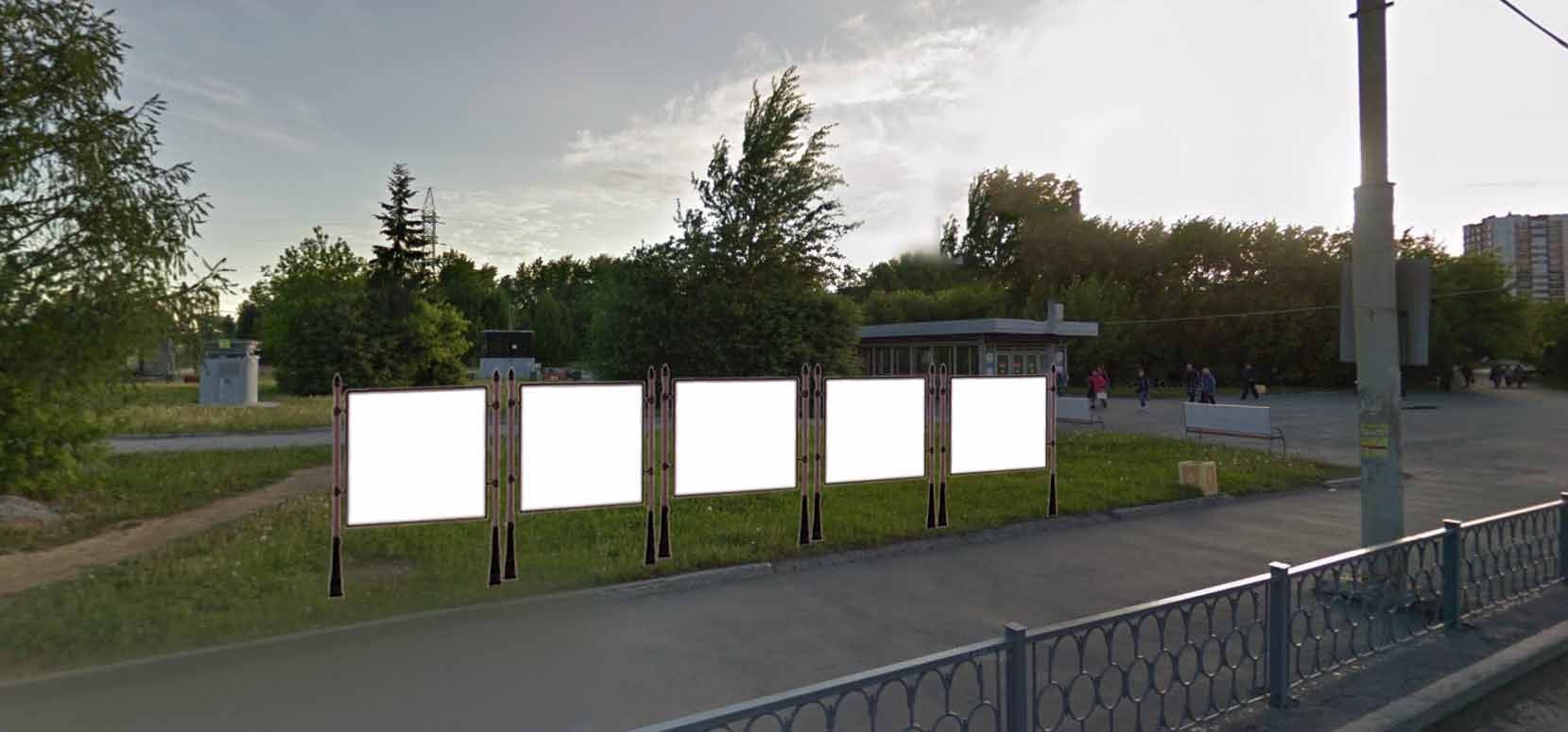 Код местаАдресТип*ВидПлощадь информационных полей, кв. мРазмеры, м (высота, ширина)Количество сторон0101110ул. Фронтовых Бригад - пр-т Космонавтов1Афишная конструкция22,5 (5 афишных стендов)1,5х1,52